                                                 РЕШЕНИЕСовета народных депутатов муниципального образования«Сергиевское сельское поселение»«29 »  октября  2021 года	    №   13		с. Сергиевское О частичной обрезке верхушек и ветвей деревьев, находящихся в парковой зоне села Сергиевское, с целью предотвращения угрозы жизни и травмирования  населения. В соответствии с Федеральным законом от 06.10.2003 г.  №131- ФЗ « Об общих принципах организации местного самоуправления в Российской Федерации, Устава муниципального образования « Сергиевское сельское поселение».Решил:Дать согласие администрации муниципального образования « Сергиевское сельское поселение» на  частичную обрезку верхушек и ветвей деревьев, находящихся в парковой зоне села Сергиевское, с целью предотвращения угрозы жизни и травмирования  населения. Эти деревья высаженные в 1959 году , им более 60 лет. Крона этих деревьев  постепенно приходит в негодность. Падают ветки, особенно в плохие погодные условия. Тем самым подвергая опасности  население, которое передвигается по этой территории  . На территории парка находится воинское захоронение, на котором каждый год проходят культурно- массовые мероприятия , посвященные « Дню победы», « Дню освобождения  от фашистских захватчиков» и др., с участием учащихся МБОУ СОШ №11 , детей МБДОУ « Ивушка», работников культуры, администрации и просто местных жителей.Так же имеется в парковой зоне детская площадка, где гуляют и проводят время малыши и их мамы. В той же парковой зоне находится спортивная площадка, где проходят тренировки по мини футболу, а также проводятся спортивные мероприятия. Тем самым, согласно Устава МО «Сергиевское сельское поселение» №94 от 21.03.2014 года , пункта10, статьи 2, относящихся к вопросам местного значения : администрация обязана участвовать в предупреждении и ликвидации последствий чрезвычайных ситуаций в границах поселения.2.Древесину , полученную от вырубки распределить между многодетными малоимущими семьями и двумя православными приходами, находящимися на территории МО « Сергиевское сельское поселение».3.Контроль за исполнением настоящего Решения оставляю за собой.4.  Обнародовать настоящее решение.5.Настоящее решение вступает в силу с момента его принятия.Глава муниципального образование«Сергиевское сельское поселение»                                    В.М.КаленниковРоссийская ФедерацияРеспублика АдыгеяСовет народных депутатов муниципального образования «Сергиевское сельское поселение»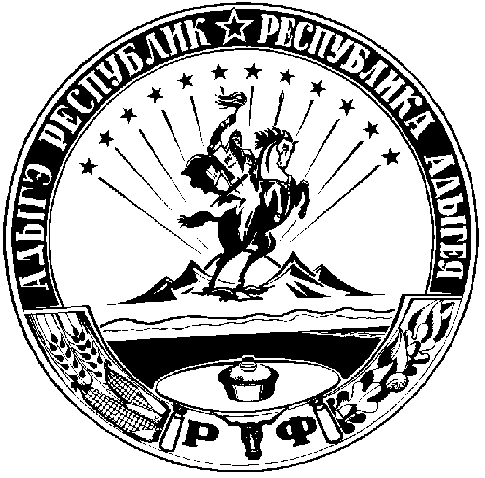 Российскэ ФедерациеАдыгэ РеспубликИнароднэ депутатхэм я совет Муниципальнэ образованиеу «Сергиевскэ къоджэ псэупIэм